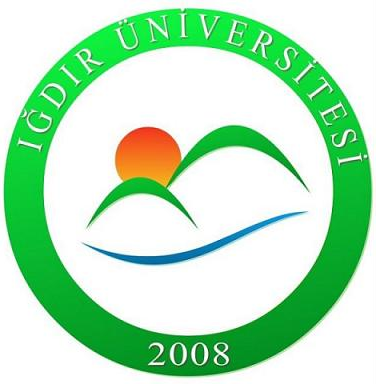 IĞDIR ÜNİVERSİTESİMühendislik Fakültesi ……………………… BölümüUygulamalı Mühendislik Eğitimi Dönem Sonu RaporuDanışmanÖğrenci   UME YetkilisiGenel BilgilerRapor içeriği ve düzeni aşağıdaki gibi olacaktır:İçindekiler: Rapordaki konu başlıkları ve ilgili sayfa numaraları verilecektir.Firma hakkında bilgiler: firmanın adı, yeri, kısa tarihçesi, faaliyet alanı, organizasyonşeması, mühendis ve teknik personelin sayısı.Giriş Bölümü: Bu bölümde uygulamalı mühendislik eğitiminin konusu, amacı ve rapor içeriği hakkında öz bilgi verilecektir.Ana Bölümler: Bu kısımda;Firmanın faaliyet alanları,Kuruluştaki mühendislik uygulamaları,Kuruluşun, UME öğrencisinin mühendislik yetilerine olan katkıları,UME öğrencisinin, kuruluşun mühendislik uygulamalarına olan katkıları.Bu bölümde verilen bilgiler, tablolar, şekiller ve grafiklerle desteklenmeli ve ilgili veriler, tablolar ve şekiller numaralanmış bir biçimde raporda yer almalıdır.Tartışma ve Sonuç Bölümü: Bu bölümde uygulamalı mühendislik eğitiminde edinilen beceriler, tecrübeler ve gözlemler özetlenecek; firmanın teknik çalışma performansı değerlendirilecek ve gerektiğinde tavsiyeler yapılacaktır. İşletmenin faaliyet alanında, işletme ve bölge açısından yapılabilecek iyileştirmeler neler olabilir?Ek(ler): Raporun ana bölümlerinde yer almayan diğer tüm veriler, tablolar ve şekillereklenecektir.Bu raporun Uygulamalı Mühendislik Eğitimi bittikten sonra 1 hafta içinde teslim edilmesi gerekmektedir.